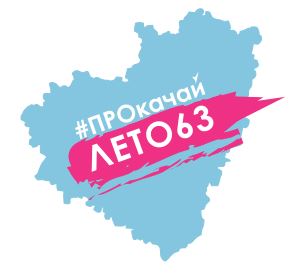 Расписание занятий  ГБОУ СОШ с.Старое Ермаковона 04.06.2020 годаВремяМероприятиеПри наличии возможностей Онлайн подключенияС использованием ЭОРПри отсутствии технических возможностей9.00-9.10ПРИЁМ ДЕТЕЙ«Мы очень рады видеть Вас!»Онлайн-приветствие, перекличка,  подключение через ZOOM,  СКАЙП, мессенджерыПерекличкав мессенджере ВКПерекличка по телефону (звонок или СМС)9.10-9.15Обсуждаем новости, планируем наш деньОнлайн подключение через з ZOOM,  СКАЙП, мессенджерыИзучение информации размещённой в группе ВКhttps://vk.com/club195601007https://vk.com/spsozvezdiekamyshlаИзучение информации, размещенной в мессенджере WhatsUp9.15-9.30Утренняя зарядкаПриглашаем  вас на запланированную конференцию: Zoom.
Тема: Конференция Zoom Альмир Махметов
Утренняя зарядка9.30-10.00Завтрак по-домашнему10.00-12.00Просмотр фильма: «Гол 2»https://vk.com/video?q=%D0%B3%D0%BE%D0%BB%20%D1%84%D0%B8%D0%BB%D1%8C%D0%BC&z=video-26992296_167312993
Просмотр фильма12.00-13.00Просмотр видеороликов по технике пожарной безопасностиПросмотр видеороликов по технике безопасности на водеhttps://www.youtube.com/watch?v=jeKj7kjj630&index=4&list=PL6611B4DBAC0AF7A8https://www.youtube.com/watch?v=jLCJpx6nEyI10.15-11.00Teach-in (тич-ин) «Двигатели в жизни человека»https://resh.edu.ru/subject/lesson/3146/main/Zoom-конференция,Социальные сетионлайн-обсуждение видеороликов и фильмов, просмотр социальной рекламы11.00-11.30Workshop«Оригами Котик из бумаги»Просмотр видео на YoutubeСамостоятельное выполнение заданийhttps://youtu.be/CnbvJSLzqp0 Создание поделок из бумаги11.30-12.00МУЛЬТЗАЛ приглашает!!!«Маша и медведь»Просмотр видео на Youtube https://www.youtube.com/watch?v=U61gWixcrPAПросмотр м/ф12.00-12.30Workshop «Рисую лучше всех!»«КОТЁНОК»Youtube каналhttps://youtu.be/F9dHrKJcQHA Рисуем котенка13.00-14.00Обед-по домашнему14.00-15.00Тривиал персьют «Яндекс. Эфир. Физика.»Youtube каналhttps://yandex.ru/video/preview/14.00-15.00Открытое онлайн-занятие на тему: «Итоги лыжного сезона» Приглашаем вас на запланированную конференцию: Zoom.Тема: Зал персональной конференции Альмира МахметоваВыполнение упражнений на ловкостьПо плану классного руководителя Занятие по программе  внеурочной деятельностионлайн-концерты, онлайн-выставки итоговых работ, онлайн-диагностики, информирование обучающихся по участию в дистанционных конкурсах; подборки образовательных, просветительских и развивающих материаловhttps://vk.com/club195601007https://edu.gov.ru/distanceПо плану учителя-предметникаРеализация предметных элективных курсовконсультации, работа над проектами, подборки образовательных, онлайн-тренажеров для самостоятельного использования Группы в ВКZOOMhttps://edu.gov.ru/distance1 раз в неделю Активности, направленные на профессиональное самоопределение обучающихся, знакомство с профессиональной средой.«Билет в будущее»«ПроеКТОриЯ»Как выбрать профессию, чтобы в будущем любить свою работу? Эти тесты помогут тебе определить твои способности.Просмотр видеокурсовОнлайн-экскурсии, профтестированние,  онлайн уроки на сайтах "ПРОЕКТория", "ПРОФвыбор";https://site.bilet.worldskills.ru/https://vk.com/proektoriahttps://stermak.minobr63.ru/?page_id=223В теч. месяцаВидео-челлендж #КрутоДомаЛетомПоделитесь  фотографиями как вы проводите летние каникулы, чем занимаете себя в свободное время. https://vk.com/club195601007- ВКонтактеВ теч. дняТворческая мастерская           « Рисуй с нами» https://рисуйснами.рф/vneurochkaРисуем на свободную темуВ теч. дня«Смотрим кино всей  семьей»В коллекции портала «Культура.РФ» — более 100 отечественных кинолент. Здесь собраны картины из рейтингов «Сотня лучших фильмов для школьников» и «Сотня лучших отечественных мультфильмов», а также обладатели премии Американской киноакадемии «Оскар».https://www.culture.ru/s/kulturnyj-kod/kinematograf/#1https://www.culture.ru/s/kulturnyj-kod/kinematograf/#2https://www.culture.ru/s/kulturnyj-kod/kinematograf/#3Просмотр детского фильма1 раз в неделю«Веселые каникулы»Российские музеи, театры, информация о детском радио, онлайн-сервисы и приложения для занятий спортом, зрительные иллюзии от МГУ им. М.В. Ломоносова, космическая среда РОСКОСМОСА и многое –многое другоеhttps://edu.gov.ru/distance14.00-15.00Видеозанятия«Веселый турист»Ознакомление с интересными местами Самарской области. Дети от 5 до 12 лет: посмотри мультфильм Русского географического общества о Самарской областиДети от 12 до 18 лет – изучи материалы о родном краеНе забудь каждые 15 минут делать зарядкуhttp://www.multirussia.ru/index.php?id=2https://тур63.рф/4 июня Участие во Всероссийском  конкурсе 
« Большая перемена»1.Прямой эфир «Поэт и интернет: как продвигать своё творчество в сети» с Игорем Малининым, поэтом, прозаиком, журналистом, автором, медиаменеджером.
2.Конкурс четверостиший со словами «Большая перемена».

http://bolshayaperemena.online/?utm_source=region&utm_medium=site&utm_campaign=samara